ماده 1. هدف هدف از اين آيين نامه انتظام بخشيدن به امور تحصيلي دانشجويان از طريق تعيين چارچوب قانوني براي اجراي هماهنگ، يكپارچه و صحيح برنامه‌هاي آموزشي و پژوهشي دانشگاه‌ به منظور تربيت نيروي انساني متخصص، متعهد، آشنا با علم و آخرين دستاوردهاي علمي، و منطبق با نيازهاي جامعه مي باشد. انجام اين هدف در راستاي بهره‌گيري بهينه از ظرفيت‌هاي موجود براي ارتقاي سطح كيفي آموزش و پژوهش در دوره كارشناسي، كارشناسي ارشد و دكتري تخصصي است. ماده 2. تعاريف وزارت : منظور وزارت علوم، تحقيقات و فناوري است.دانشگاه : منظور دانشگاه صنعتي اصفهان است.آموزش رايگان: منظور آموزش دانشجو در طول سنوات مجاز دوره تحصيلي، بدون پرداخت هزينه ( در دانشگاه‌هاي استفاده كننده از بودجه عمومي دولت ) است.دانشجو: فردي است كه در يكي از دوره‌هاي آموزش عالي برابر ضوابط معين، پذيرفته شده، ثبت نام كرده و به تحصيل مشغول است.دانش آموخته: فردي است كه يكي از رشته‌هاي دوره‌هاي تحصيلي مصوب را با موفقيت به پايان رسانده و برابر ضوابط معين، گواهي يا مدرك تحصيلي مربوطه را دريافت كرده است.حضوري: شيوه‌اي از پذيرش است كه دانشجو به صورت تمام وقت در فعاليت‌هاي تحصيلي دانشگاه شركت مي‌كند.غير حضوري: شيوه‌اي از پذيرش است كه دانشجو بدون حضور در دانشگاه فعاليت‌هاي تحصيلي دارد.نيمه حضوري: شيوه‌اي از پذيرش است كه بخشي از آموزش آن حضوري و بخش ديگر غير حضوري به انجام مي‌رسد.شهريه پرداز: منظور آموزش دانشجو در يك دوره تحصيلي، به ازاي پرداخت هزينه‌ها است.نيمسال تحصيلي: بازه زماني تعيين شده كه شامل 16 هفته آموزش و 2 هفته امتحانات پاياني است.برنامه درسي: مجموعه به هم پيوسته‌اي از دروس هر رشته تحصيلي با هدفي مشخص، كه مصوب مراجع قانوني است.واحد درسي: ارزش مقداري درسي است كه مفاد آن براي هر واحد نظري 16 ساعت، عملي يا آزمايشگاهي 32 ساعت و كارگاهي يا عمليات ميداني ( بازديد علمي ) 48 ساعت است و طبق برنامه درسي مصوب اجرا مي‌شود.درس جبراني: درسي است كه با تاييد گروه آموزشي، گذراندن آن براي رفع كمبود دانش يا مهارت دانشجو، در آغاز دوره تحصيلي ، ضروري تشخيص داده مي‌شود.رشته تحصيلي: يك شعبه فرعي از شاخه‌هاي علمي كه به لحاظ موضوع داراي  قلمرو مشخص و متمايز از ساير شاخه‌هاي علمي است و به احراز دانش تخصصي، مهارت يا كارآمدي معيني مي‌انجامد.گرايش تحصيلي، به شعبه‌اي از يك رشته كه ناظر بر وجه تخصصي آن باشد، اطلاق مي‌شود. اختلاف درس‌ها در دو گرايش از يك رشته، نبايد از 70 درصد كل واحدهاي رشته بيشتر باشد.كارشناسي ارشد: دوره تحصيلي است كه پس از دوره كارشناسي آغاز مي‌شود و شامل 28 تا 32 واحد درسي است.کميته منتخب: کمیته ای متشکل از معاون آموزشی دانشگاه، مدیر تحصیلات تکمیلی و حسب مورد رئيس/سرپرست تحصیلات تکمیلی يك دانشکده است که مطابق با موارد ذكر شده در اين شيوه نامه به بررسی و تصمیم گیری درخواستهای دانشجویان تحصیلات تکمیلی آن دانشكده مي پردازد.گروه آزمايشي: مجموعه رشته‌هاي تحصيلي در دوره متوسطه است كه با توجه به مواد آزموني مشترك، دسته بندي مي‌شود.گروه آموزشي: بنيادي‌ترين واحد سازمان دانشگاهي متشكل از تعدادي عضو هيئت علمي با تخصص مشترك، در يك رشته علمي خاص يا چند رشته متجانس كه به منظور ايجاد و اجراي آن رشته تحصيلي در دانشگاه تشكيل مي‌شود.دوره هم عرض: دوره‌اي است كه در مجموعه گروه‌هاي آموزشي هم‌راستا تعريف شوند. شوراي تحصيلات تكميلي دانشكده: شورايي براي برنامه ريزي و تصيم گيري در مورد مسائل دوره هاي كارشناسي ارشد و دكتراي دانشكده است كه بر اساس آيين نامه جامع مديريت دانشگاه ها تشكيل مي شود.شوراي تحصيلات تكميلي دانشگاه: يكي از شوراهاي تخصصي در نخستين سطح سياست‌گذاري و برنامه‌ريزي راهبردي در امور آموزشي دانشجويان تحصيلات تكميلي دانشگاه است كه به منظور ايجاد هماهنگي و تسهيل در امور اجرايي مرتبط با تحصيل دانشجو در حوزه معاونت آموزشي و تحصيلات تكميلي تشكيل مي‌شود.شيوه آموزشي – پژوهشي: شيوه‌اي تحصيلي در دوره دكتري تخصصي كه برنامه درسي مربوط به آن، علاوه بر واحدهاي درسي، مشتمل بر اجراي يك پروژه تحقيقاتي است كه منجر به رساله مي‌شود.ارزيابي جامع: بررسي همه جانبه از توانمندي‌هاي آموزشي و پژوهشي دانشجوي دكتري تخصصي است كه پس از گذراندن واحدهاي دوره برگزار مي‌شود.رساله: مستند علمي است كه در فرآيند تحصيل دانشجوي دوره دكتري تخصصي و از طريق تحقيق در يك حوزه معين از رشته يا گرايش تحصيلي، با راهنمايي استاد/ استادان راهنما و بر اساس استانداردهاي پژوهشي با هدف توسعه مرزهاي دانش تدوين مي شود.استاد راهنما : يكي از اعضاي هيئت علمي داراي مدرك دكتراي تخصصي است كه مسئوليت راهنمايي دانشجو را در انجام رساله بر عهده دارد.استاد مشاور: يكي از اعضاي هيئت علمي و يا از متخصصان حرفه‌اي داراي صلاحيت يا تخصص مرتبط است كه مسئوليت مشاوره دانشجو را در انجام رساله بر عهده دارد.هيات داوران : اعضاء هيئت علمي يا افراد متخصص داراي صلاحيت دانشگاهي هستند كه براي ارزيابي كمي و كيفي رساله دانشجو در دوره دكتري تخصصي مطابق دستورالعمل اجرايي مصوب دانشگاه انتخاب مي‌شوند.		بخش نخست: كليات و پذيرشماده 3. شرط ورود به دانشگاه، تاييد شايستگي‌هاي عمومي از طريق پذيرفته شدن در آزمون ورودي و يا كسب پذيرش از دانشگاه طبق ضوابط و مقررات مصوب وزارت، دارا بودن مدرك رسمي پايان دوره كارشناسي ارشد مورد تاييد وزارت و احراز توانايي در زبان انگليسي است.تبصره. شرط لازم ورود به دوره دکترا دارا بودن مدرک زبان از یکی از آزمونهای مندرج در جدول 1 با حداقل امتیاز لازم در این جدول می باشد. در صورت عدم دارا بودن این شرط در بدو ورود، پذیرفته شده دوره دکترا می تواند بطور وضعیت "مشروط در زبان" ثبت نام کند. شرط لازم براي ثبت نام در آزمون جامع آموزشي كسب حد نصاب لازم در زبان انگليسي است.جدول 1 . حد نصاب لازم آزمونهای زبان انگلیسی مورد تایید برای پذیرش قطعی در دوره دکتراماده 4. آموزش در دانشگاه مبتني بر نظام واحدي و به زبان فارسي است.تبصره . دانشگاه اختيار دارد با رعايت نظام آموزشي، برنامه درسي مصوب را براي دانشجويان خارجي و يا دوره‌هاي بين‌المللي به زبان انگليسي ارائه نمايد.ماده 5 . دانشگاه موظف است، برنامه‌هاي آموزشي و درسي مصوب دانشگاه و يا شوراي عالي برنامه‌ريزي آموزشي وزارت را براي دوره‌اي كه در آن با مجوز مراجع قانوني دانشجو پذيرفته است، اجرا كند.تبصره 1. چگونگي و ترتيب ارائه دروس هر دوره تحصيلي، رشته و يا گرايش با رعايت پيش‌نياز/همنياز هر درس طبق برنامه درسي مصوب، بر عهده گروه آموزشي و تاييد دانشكده و كميته برنامه ريزي آموزشي/ تحصيلات تكميلي دانشگاه است. ماده 6. آموزش رايگان براي هر دانشجو، در هر دوره تحصيلي صرفا يك بار امكان پذير است.ماده 7. برنامه‌ريزي و تصميم‌گيري درباره تقويم آموزشي، چگونگي اعلام و ثبت نمره، زمان حذف و اضافه، نحوه اعتراض به نتايج امتحانات، تاريخ تجديد نظر و غيره طبق دستورالعمل اجرايي مصوب دانشگاه انجام مي‌شود .		بخش دوم: مرحله آموزشيماده 8. مدت مجاز تحصيل در دوره دكتري تخصصي حداقل 6 وحداكثر 8 نيمسال است و تحصيل در اين دوره به صورت تمام وقت است. با اتمام سنوات مجاز، امكان تحصيل در آن دوره از دانشجو سلب مي‌شود.تبصره 1. درصورتي كه دانشجو در مدت مقرر دانش آموخته نشود، دانشگاه اختيار دارد به پيشنهاد استاد(استادان) راهنما و تأييد شوراي تحصيلات تكميلي دانشكده مدت تحصيل وي را حداكثر تا دو نيمسال افزايش دهد.تبصره2. درصورتي‌که دانشجو بنا به عللي خارج از اختيار خود و يا بروز مشکلات غيرقابل‌پيش‌بيني، در پايان نيمسال دهم موفق به اتمام تحصيل نشود، به پيشنهاد استاد راهنماي دانشجو و تأييد شوراي تحصيلات تكميلي دانشكده، کميته منتخب وضعيت دانشجو را بررسي و متناسب با کميت و کيفيت فعاليت‌هاي علمي دانشجو، در مورد مدت و نحوه ادامه تحصيل يا اخراج وي تصميم‌گيري قطعي خواهد نمود. در صورت کسب موافقت کمیته منتخب و نداشتن مشکل نظام وظيفه، دانشجو موظف است از نيمسال دهم به بعد بر اساس قوانين مصوب هيئت امناي دانشگاه شهريه پرداخت نمايد.تبصره 3. تحصيل هم زمان دانشجوي اين دوره در همان دوره يا ساير دوره هاي تحصيلي ممنوع است.ماده 9. تعداد واحدهاي درسي دوره دكتري تخصصي 36 واحد است كه از اين تعداد، 12 تا 18 واحد آموزشي و 18 تا 24 واحد پژوهشي است (رساله دکترا) كه در برنامه درسي هر رشته تحصيلي مصوب کمیته برنامه ریزی آموزشی دانشگاه مشخص و لحاظ مي شود.تبصره 1. واحدهاي درسي به‌منظور تسلط بر مفاهيم نوين هر رشته و تقويت توان علمي دانشجو براي اجراي فعاليت‌هاي پژوهشي دوره، با نظر استاد راهنما و تأييد شوراي تحصيلات تكميلي دانشكده بر اساس برنامه درسي مصوب هر رشته انتخاب مي‌شود.تبصره 2. معادل سازي و پذيرش واحدهاي درسي گذرانده شده دانشجو در همين مقطع و در دانشگاههاي سطح1 و2 به تشخيص دانشكده امكان پذير است. تبصره 3. در صورتی که تعداد واحد دروس معادل سازي شده 8 واحد یا بیشتر باشد، يك نيمسال از سنوات مجاز تحصيلي دانشجوكاسته مي شود.تبصره 4. در صورت نياز، به پيشنهاد استاد راهنما و تأييد شوراي تحصيلات تكميلي دانشكده، دانشجو موظف است حداکثر تا 6 واحد درسي را به‌عنوان "درس‌هاي جبراني" با نمره 14 و يا بالاتر بگذراند. گذراندن اين درس‌ها اجباري است اما نمره و واحد آنها در محاسبه ميانگين نيمسال و ميانگين كل لحاظ نمي‌شود.تبصره 5. حداقل و حداکثر تعداد واحد درسي (جبراني/اصلي) در يک نيمسال به ترتيب 6 و 10 واحد است. درصورتي‌که تعداد واحدها به هر دليل کمتر از 6 واحد باشد، آن نيمسال به‌عنوان يک نيمسال کامل در نظر گرفته خواهد شد.ماده 10. نمره ارزشيابي از هردرس به صورت عددي از صفر تا 20 محاسبه مي شود. حداقل نمره قبولي در هر درس 14 و ميانگين كل قابل قبول پس ازگذراندن تمام واحدهاي آموزشي 16 است.تبصره1 . درصورتي‌که ميانگين کل نمرات دانشجو پس از گذراندن تمام واحد‌هاي آموزشي کمتر از 00/16 باشد، دانشجو مجاز است با نظر استاد راهنما فقط در يک نيمسال تحصيلي درس‌هايي را علاوه بر سقف واحدهاي درسي براي جبران معدل کل بگذراند، در غير اين صورت از ادامه تحصيل محروم مي‌شود.تبصره 2. براي ورود به مرحله ارزيابي جامع، كسب ميانگين كل حداقل 16 از تمام دروس دوره الزامي است.ماده 11. حضور دانشجو در تمام جلسات كلاس دروس دوره‌هاي تحصيلي حضوري الزامي است.تبصره 1. اگر دانشجو در طول يك نيمسال تحصيلي در درسي بيش از سه شانزدهم جلسات كلاس و يا در جلسه امتحان پايان نيمسال همان درس غيبت كند، در آن درس با نمره صفر و يا نمره مردودي ديگري كه بر اساس تكاليف و امتحان ميان ترم محاسبه شده، مردود مي شود. در صورتي كه به تشخيص دانشگاه غيبت دانشجو موجه تشخيص داده شود، آن درس از مجموعه درس‌هاي آن نيمسال حذف مي‌شود.تبصره 2. تشخيص موجه بودن غيبت ناشي از بيماري يا ساير مشكلات جسمي مانند بارداري، زايمان، معلوليت، حوادث و غيره بر عهده مركز بهداشت و درمان دانشگاه مي باشد. تبصره 3. نحوه حضور دانشجو در جلسات كلاس درس در دوره‌هاي نيمه‌حضوري و غير حضوري طبق دستورالعمل مصوب دانشگاه انجام مي‌شود .ماده 12. پيشرفت تحصيلي دانشجو در هر درس توسط عضو هيئت علمي يا مدرس همان درس و بر اساس حضور، شركت در فعاليت‌هاي كلاسي، انجام تكاليف و نتايج امتحانات ارزيابي مي‌شود و بر مبناي عددي بين صفر تا بيست محاسبه مي گردد.تبصره 1. برگزاري آزمون پايان ترم كتبي براي درس‌هاي نظري الزامي است.تبصره 2. نمره درس پس از ارسال به اداره كل آموزش، غیر قابل تغییر است. تبصره 3. مدرس موظف است، برگه های امتحانی هر درس را به عنوان سابقه درس، حداقل تا دو نیمسال تحصیلی بعد نگهداری نماید. ماده 13. دانشجوي متقاضي انصراف از تحصيل، بايد درخواست انصراف خود را شخصا و به صورت كتبي با ذكر تاريخ و امضا شده به دانشكده تسليم كند. دانشجو مجاز است فقط براي يك بار و تا دو ماه از تاريخ ارائه درخواست، تقاضاي انصراف خود را پس بگيرد؛ در غير اين صورت، پس از انقضاي اين مهلت، حكم انصراف از تحصيل وي صادر مي شود.تبصره. تصميم گيري براي بازگشت به تحصيل دانشجوي منصرف از تحصيل، بر مراجع ذي صلاح در دانشگاه است.ماده 14. عدم مراجعه يا عدم ثبت نام دانشجو در يك نيمسال تحصيلي به منزله انصراف از تحصيل تلقي مي شود. تبصره. در صورتي كه قبل از اتمام آن نيمسال تحصيلي، دانشجو درخواست ادامه تحصيل خود را به همراه دلايل لازم ارائه نمايد، با تاييد استاد راهنما و موافقت شوراي تحصيلات تكميلي دانشكده و عدم وجود منع آموزشي ديگر، امكان ادامه تحصيل وجود داشته و براي آن نيمسال مرخصي تحصيلي لحاظ مي شود. در غير اينصورت انصراف از تحصيل وي صادر مي شود.ماده 15 . دانشجو مي‌تواند با موافقت دانشگاه و احتساب سنوات تحصيل، حداكثر دو نيمسال از مرخصي تحصيلي استفاده كند. درخواست دانشجو پس از تأييد استاد راهنما و شوراي تحصيلات تكميلي دانشكده، جهت تصميم‌گيري به تحصيلات تکميلي دانشگاه ارسال خواهد شد.تبصره . بررسي ساير مصاديق مرخصي تحصيلي مانند مرخصي زايمان، مرخصي پزشكي در صورت تاييد پزشك معتمد دانشگاه، ماموريت همسر يا والدين، با احتساب و يا بدون احتساب در سنوات تحصيلي در اختيار دانشگاه است. ماده 16 . در شرايط خاص، حذف يك نيمسال تحصيلي با درخواست كتبي دانشجو، تاييد دانشكده و تاييد دانشگاه قبل از شروع امتحانات و با رعايت احتساب در سنوات تحصيلي امكان‌پذير است. حذف ترم تنها يكبار در طول دوره تحصيل امكان پذير است.ماده 17. "تغيير رشته" يا "انتقال" دانشجوي دوره دكتري تخصصي در همان دانشگاه يا ساير دانشگاه ها (دولتي- غيردولتي) ممنوع است.ماده 18. در جهت ارتقا توانايي‌هاي آموزشي، پژوهشي و اجرايي دانشجويان دوره دکتري، دانشجويان موظف هستند که در امور آموزشي، پژوهشي و اجرايي با دانشكده همكاري كنند. نحوه انجام اين کار طي دستورالعملي توسط شوراي تحصيلات تکميلي دانشگاه تدوين و در هيات رئيسه دانشگاه به تصويب مي‌رسد.		بخش سوم: ارزيابي جامعماده 19. ارزيابي جامع به‌منظور ارزيابي قابليت‌هاي آموزشي و پژوهشي دانشجو و براي استمرار فعاليت‌هاي پژوهشي انجام مي‌گيرد. ارزيابي جامع داراي دو بخش آموزشي و پژوهشي است و قبولي در آن منوط به موفقيت در هر دو بخش است. عدم موفقيت يا عدم شرکت در هر نوبت در هر بخش به‌منزله عدم موفقيت در ارزيابي جامع است.ماده 20. بخش آموزشي ارزيابي جامع، پس از ارائه مدرك قابل قبول زبان انگليسي مورد تأييد دانشگاه (جدول 1)، گذراندن حداقل 12 واحد از واحدهاي درسي دوره توسط دانشجو و کسب ميانگين کل حداقل 00/16 از واحدهاي اخذ شده دوره، حداکثر تا پايان نيمسال چهارم تحصيلي، طبق تشخيص و برنامه شوراي تحصيلات تكميلي دانشكده برگزار مي‌شود.تبصره. ارزيابي بخش پژوهشي صرفاً بعد از موفقيت دانشجو در بخش آموزشي انجام مي‌گيرد.ماده 21. بخش آموزشي ارزيابي جامع در حداقل 3 درس تحصيلات تکميلي مرتبط با رشته دانشجو، با اولويت در راستاي موضوع تحقيق، به پيشنهاد استاد راهنما و تصويب شوراي تحصيلات تكميلي دانشكده، به عمل مي‌آيد. اين ارزيابي به‌صورت کتبي و شفاهي برگزار مي‌شود. ماده 22. شرط قبولي در بخش آموزشي ارزيابي جامع، کسب نمره قبولي در هر ماده درسي آزمون جامع و كسب ميانگين کل حداقل 00/16 است. در صورت عدم موفقيت در ارزيابي آموزشي در اولين بار، به‌شرط رعايت مفاد ماده 23 دانشجو مي‌تواند براي بار دوم نيز در ارزيابي شرکت نمايد.ماده 23. در صورت عدم قبولي و يا عدم احراز شرايط شرکت در بخش آموزشي ارزيابي جامع از دانشجو در پنجمين نيمسال تحصيلي ثبت‌نام به عمل نمي‌آيد و دانشجو از تحصيل محروم مي‌گردد.ماده 24. هيات ارزيابي جامع آموزشي متشكل از استاد (استادان) راهنما و حداقل سه داور از اعضاي هيات علمي داراي حداقل مرتبه استادياري با 3 سال سابقه تدريس يا تحقيق در مقطع تحصيلات تكميلي به انتخاب شوراي تحصيلات تكميلي دانشكده است.ماده 25. تصويب طرح پيشنهادي رساله (پروپوزال) پس از گذراندن موفقيت آميز ارزيابي جامع آموزشی، شرط لازم براي اجراي رساله در دوره دكتري تخصصي است.ماده 26. بخش پژوهشي ارزيابي جامع بر اساس داوري گزارش کتبي و شفاهي دانشجو از ميزان و نحوه پيشرفت امر پژوهش توسط هيات ارزيابي در دو نوبت جامع پژوهشي 1 و جامع پژوهشي 2 صورت مي‌گيرد. ضرورت دارد ارزيابي جامع پژوهشي 1 حداکثر در پايان نيمسال پنجم و ارزيابي جامع پژوهشي 2 حداکثر در پايان نيمسال هفتم صورت گيرد. نظر هيات ارزيابي‌کننده به دو صورت "قبول" و يا "رد" است. دريافت نظر "رد" در هر مرحله به‌عنوان مردودي در ارزيابي جامع محسوب مي‌شود. در صورت مردودي در هر يک از ارزيابي‌هاي پژوهشي 1 يا 2، براي برگزاري مجدد ارزيابي پژوهشي نيازي به برگزاري مجدد ارزيابي آموزشي نخواهد بود.ماده 27. هدف اصلی از آزمون جامع پژوهشی1 دفاع از پروپوزال رساله دکترا، و هدف از آزمون جامع پژوهشی2 اطمینان از پیشرفت رساله دکترا در راستای موضوع رساله در حضور هیات داوران می‌باشد.تبصره. رويكردها  و سياست هاي كلان براي جهت دهي به محورهاي مطالعاتي و تحقيقاتي دانشجويان در انتخاب موضوع و نگارش رساله از سوي معاونت پژوهش و فناوري دانشگاه تعيين و ضوابط و شرايط اختصاصي انجام آن در قالب رساله را شوراي تحصیلات تکمیلی دانشگاه تصويب مي كند.ماده 28. هيات ارزيابي‌هاي جامع پژوهشي متشكل از استاد(استادان) راهنما، استاد(استادان) مشاور و حداقل دو نفر داور از اعضاي هيئت‌علمي داراي حداقل مرتبه استادياري با حداقل 3 سال سابقه فعاليت در دوره‌هاي تحصيلات تكميلي به انتخاب شوراي تحصيلات تكميلي دانشكده است. حداقل يكي از داوران ارزيابي جامع پژوهشي 2 بايد داراي مرتبه دانشيار به بالا و از خارج دانشگاه انتخاب شود.ماده 29. در صورت عدم قبولي و يا عدم احراز شرايط شرکت در ارزيابي جامع پژوهشي 1 تا پايان نيمسال پنجم و در ارزيابي جامع پژوهشي 2 تا پايان نيمسال هفتم، از دانشجو ثبت‌نام به عمل نمي‌آيد و دانشجو از تحصيل محروم مي‌گردد.تبصره: در صورتي كه محروميت از تحصيل دانشجو بر اساس مواد 23 يا 29 ناشي از عدم رعايت زمانبندي و كسر سنوات مربوطه باشد، به پيشنهاد استاد راهنماي دانشجو و تأييد شوراي تحصيلات تكميلي دانشكده، کميته منتخب، وضعيت دانشجو را بررسي و متناسب با کميت و کيفيت فعاليت‌هاي علمي دانشجو، در مورد نحوه ادامه تحصيل يا اخراج وي تصميم‌گيري قطعي خواهد نمود. در صورت کسب موافقت کمیته منتخب و نداشتن مشکل نظام وظيفه، به دانشجو فقط يك نيمسال مهلت داده مي شود تا آن مرحله ارزيابي جامع را با موفقيت سپري كند. ضمنا دانشجو بايد براي اين نيمسال بر اساس قوانين مصوب دانشگاه شهريه پرداخت نمايد. در صورت موفقيت دانشجو در ارزيابي جامع مذكور در آن نيمسال و در صورتي كه سنوات مجاز وي به پايان نرسيده باشد، براي انجام هر يك از آزمونهاي جامع مرحله بعدي يك نيمسال مهلت زماني براي دانشجو لحاظ مي شود كه براي دانشجوي دكتراي مشمول آموزش رايگان، بدون نياز به پرداخت شهريه مي باشد.		بخش چهارم: استاد راهنماماده 30. استاد راهنما از ميان اعضاي هيات علمي دانشكده، به تقاضاي دانشجو و موافقت کتبي استاد راهنما پس از تصويب گروه، براي تأييد نهايي به شوراي تحصيلات تكميلي دانشكده معرفی مي‌گردد.ماده 31. دانشجو موظف است حداکثر تا پايان نيمسال اول تحصيل، استاد راهنما و موضوع كلي رساله موردنظر خود را معرفي نمايد. حداکثر دو ماه پس از معرفي، با تأييد شوراي تحصيلات تكميلي دانشكده، استاد راهنما تعيين مي‌گردد. تا زماني که استاد راهنما تعيين نشده است، مدير گروه و در صورت عدم وجود گروه آموزشي، سرپرست تحصيلات تکميلي دانشکده وظايف استاد راهنما را بر عهده مي‌گيرد.ماده 32 . استاد راهنما بايد حداقل داراي مرتبه استادياري با حداقل سه سال سابقه تدريس در دوره‌هاي تحصيلات تكميلي بوده و راهنمايي حداقل دو پايان‌نامه كارشناسي ارشد دفاع شده را نيز عهده‌دار بوده باشد.ماده 33 . در صورت نياز، مسئوليت راهنمايي رساله دانشجو مي‌تواند به عهده بيش از يک استاد راهنما باشد، مشروط بر اين‌که استاد راهنماي اول (اصلي) حداقل 60 درصد مسئوليت هدايت رساله را بر عهده داشته باشد.تبصره. در شرايط خاص انتخاب استاد راهنماي مشترک با رعايت ماده 32 حداکثر مشارکت 40% و تأييد کميته منتخب از خارج دانشگاه صنعتي اصفهان بلامانع است.ماده 34. به پيشنهاد استاد (استادان) راهنما و با تأييد گروه آموزشي و شوراي تحصيلات تكميلي دانشكده، حداقل يک و حداكثر سه نفر از اعضاء هيئت‌علمي با مرتبه حداقل استادياري يا متخصصان حرفه‌اي با تخصص مرتبط به‌عنوان "استاد مشاور" رساله دانشجو تعيين مي‌شوند. در مواردي که بيش از يک استاد راهنما وجود دارد، استثنائا داشتن استاد مشاور الزامي نيست.ماده 35. دانشجو موظف است بلافاصله پس از تعيين استاد راهنما و موضوع رساله، فعاليت پژوهشي خود را آغاز كند. پيشنهاديه رساله بايد حداکثر تا پايان نيمسال پنجم تحصيلي دانشجو به تصويب شوراي تحصيلات تكميلي دانشكده برسد.ماده 36. دانشجو مجاز است پس از قبولي در ارزيابي جامع پژوهشي 1 و با تأييد شوراي تحصيلات تكميلي دانشكده براي ادامه فعاليت‌هاي پژوهشي خود طبق آيين‌نامه مصوب وزارت در مدت مجاز تحصيلي، دوره‌اي را با عنوان فرصت تحقيقاتي در يکي از موسسه‌هاي علمي تحقيقاتي معتبر خارجي يا داخلي سپري نمايد. 		بخش پنجم: دفاع و ارزيابي از رسالهماده 37. دانشجو پس از تدوين رساله و مشروط بر تائيد استاد/استادان راهنما و مشاور و به شرط حداقل كفايت دستاوردهاي علمي، مجاز است در حضور هیات داوران از رساله خود دفاع كند.ماده 38. دفاع از رساله مشروط به اخذ پذيرش چاپ حداقل يك مقاله تحقيقي کامل، مبتني بر رساله در نشريات ادواري داراي نمايه معتبر بين‌المللي ISI و به زبان انگليسي است. دانشجو مي‌تواند با احراز مـاده 37 و يکي از شروط زير از رساله خود دفاع نمايد: الف) اخذ پذيرش چاپ و يا انتشار يک مقاله در مجلات با درجه Q1ب) اخذ پذيرش چاپ و يا انتشار يک مقاله در مجلات با درجه حداقل Q3 و يک مقاله علمي- پژوهشي معتبرج) در شرايط خاص دانشجو مي‌تواند با داشتن پذيرش چاپ و يا انتشار يک مقاله با درجه Q2 يا Q3 نيز از رساله خود دفاع نمايد. در اين حالت درجه رساله نمي‌تواند عالي ارزشيابي گردد.تبصره 1. در شرايط خاص و با تاييد شوراي تحصيلات تكميلي دانشكده و تشخيص مدیر پژوهشی دانشگاه، ثبت اختراع بين‌المللي مي‌تواند جايگزين مقاله ISI شود.تبصره 2. در شرايط خاص و با تاييد شوراي تحصيلات تكميلي دانشكده و تشخيص مدیر پژوهشی دانشگاه، توليد دانش فني، ثبت اختراع تاييد شده توسط سازمان پژوهش‌هاي علمي و صنعتي، و ارائه فن آوري منجر به ساخت يا اجرا كه به ارتقاء يا حل مشكلي از صنعت يا كشور منجر شود، ارزيابي و تاييد شده توسط مراجع ذي صلاح مي‌تواند جايگزين مقاله غير ISI شود.ماده 39. هیات ‌داوران دفاع از رساله شامل استاد (استادان) راهنما و مشاور به‌علاوه سه نفر داور منتخب شوراي تحصيلات تكميلي دانشكده در زمينه رشته موردنظر با مرتبه حداقل استادياري مي‌باشد. حداقل يکي از داوران بايد داراي مرتبه دانشياري يا بالاتر بوده و از خارج دانشگاه باشد.تبصره: رياست جلسه دفاع بر عهده سرپرست تحصيلات تکميلي دانشکده يا نماينده وي (درهر صورت به‌غيراز اعضاء هیات ‌داوران) بدون حق رأي است. نماينده‌اي از مرکز تحصيلات تکميلي دانشگاه بدون حق رأي و به‌عنوان ناظر در جلسه حضور خواهد داشت.ماده 40. ارزشيابي رساله بر اساس کيفيت علمي پژوهش انجام‌شده، ميزان نوآوري، چگونگي دفاع از يافته‌هاي پژوهشي، نحوه نگارش رساله، يافته‌ها و برون دادهاي پژوهشي صورت مي‌گيرد. نمره رساله در ميانگين كل محاسبه نمي شود و ارزشيابي آن به صورت كيفي و به شرح زير انجام مي شود:-مردود (كمتر از 16).-قبول با درجه: خوب(16 تا 99/17)، خيلي خوب(18 تا 99/18) و يا عالي (19 تا20).تبصره. چنانچه ارزشيابي رساله، مردود اعلام شود، با تشخیص و تاييد هیات داوران حداكثر يك نيمسال تحصيل به دانشجو اجازه داده مي شود تا پس از اعمال نظرات اصلاحي هیات داوران، يك بار ديگر در جلسه دفاع شركت و از رساله خود دفاع كند. 		بخش ششم: دانش آموختگيماده 41. ملاك دانش آموختگي، گذراندن كليه واحدهاي دوره، داشتن ميانگين كل حداقل 16، موفقيت (قبولی) در دفاع از رساله و ارائه تاييديه انجام اصلاحات مورد نظر هيات داوران است.تبصره: صدور گواهي و مدرک منوط به تحويل به‌موقع نسخه‌هاي تأييدشده رساله و ديگر مدارک مرتبط به دانشکده و انجام مراحل اداري مربوطه است. تبصره. تاريخ دانش آموختگي، روز دفاع با كسب درجه قبولي از رساله است.ماده 42. در موارد زير دانشجو از ادامه تحصيل در دوره دکتري محروم مي‌شود: الف- ميانگين نمره‌هاي درس‌هايي که در کل دوره آموزشي خود اخذ کرده است (با رعايت ماده 10) کمتر از 00/16 شود.	ب- صلاحيت علمي دانشجو پس از دو بار ارزيابي جامع احراز نشود.ج- عدم شركت يا عدم احراز شرايط شركت در هر يك از ارزيابي هاي جامع تا مهلت هاي زماني تعيين شده در اين شيوه نامه با رعايت تبصـره ذيل مـاده 29 د- رساله دانشجو با رعايت تبصـره ذيل ماده 40 “مردود" ارزيابي شود.	 ه- مدت مجاز تحصيل دانشجو با رعايت تبصـره ذيل مـاده 8 به پايان برسد.تبصره: در صورت محروم شدن يا انصراف دانشجو از ادامه تحصيل در دوره دکتري، دانشگاه با رعايت ضوابط و مقررات مربوطه، فقط گواهي گذراندن واحد‌هاي درسي را به وي اعطا مي‌نمايدماده 43. چنانچه دانشجو در حين تحصيل و انجام پژوهش و تدوين رساله مرتكب تخلف علمي (مانند دستبرد ادبی، جعل، تقلب، كپي برداري و ... ) شود و تخلف او از سوي دانشگاه تاييد گردد، از ادامه تحصيل محروم و اخراج مي شود.تبصره. احراز و اثبات تخلف علمي دانشجو پس از اتمام تحصيلات از سوي دانشگاه، منجر به ابطال مدرك تحصيلي صادر شده خواهد شد.ماده 44. دانشگاه مي تواند بخشي از اختيارات خود در اين آيين نامه را به گروه آموزشي، شوراي تحصيلات تكميلي دانشكده و يا كميته منتخب، تفويض كند.ماده 45. مسئوليت حسن اجراي اين شيوه نامه و پاسخگويي قانوني مترتب به آن بر عهده واحدهاي مختلف دانشگاه و نظارت بر اجرا و تفسير مفاد آن بر عهده حوزه معاونت آموزشي دانشگاه است.ماده 46. شيوه‌نامه اجرايي آيين‌نامه آموزشي دوره دكتري تخصصي دانشگاه صنعتي اصفهان در 46 ماده و 34 تبصره در تاريخ 25/4/1397 در شوراي تحصيلات تكميلي دانشگاه براي دانشجويان ورودي سال 1397 و ما بعد به تصويب رسيد و از نيمسال اول سال تحصيلي 98-97 لازم الااجرا مي باشد.بسمه‌تعالیشيوه‌نامه اجرايي آيين‌نامه آموزشي دوره تحصيلي دكتري دانشگاه صنعتي اصفهان(‌اجرا براي ورودي‌هاي 97 به بعد)مقدمهاين شيوه‌نامه بر اساس آيين‌نامه یکپارچه آموزشی دوره هاي تحصیلی (شماره 43069/2 مورخ 1/3/97) و همچنين در راستاي بخشنامه اجرايي وزارت علوم، تحقيقات و فناوري در خصوص تفويض اختيار به دانشگاه‌ها (شماره 288715/2 مورخ 15/12/1395) تدوين شده است.نام آزمونIELTSTOLIMOMSRT(MCHE)TOFEL (PBT)TOFEL (IBT)حداقل نمره قبولی5.55205050060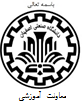 